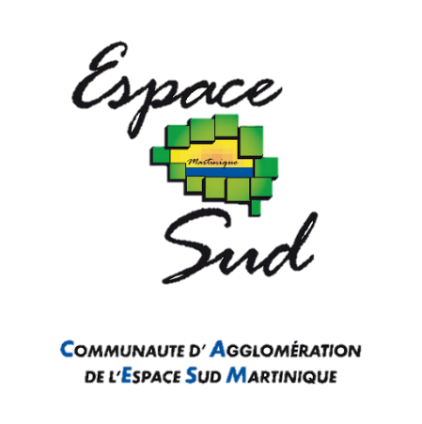 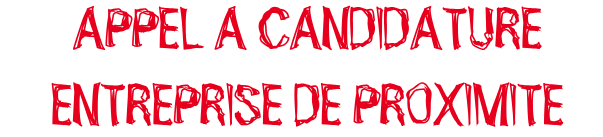 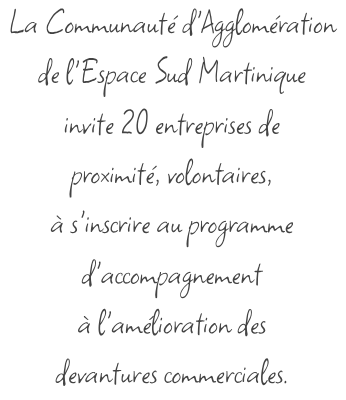 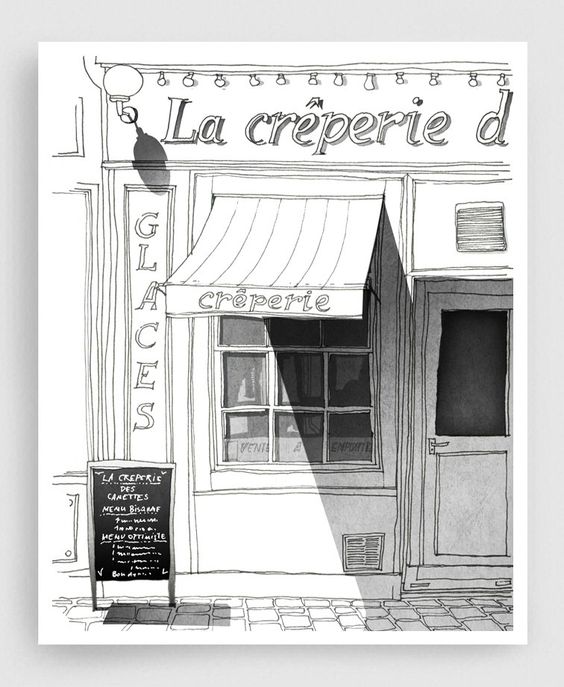 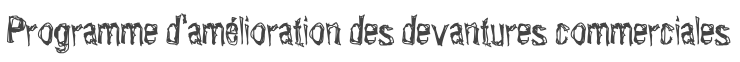 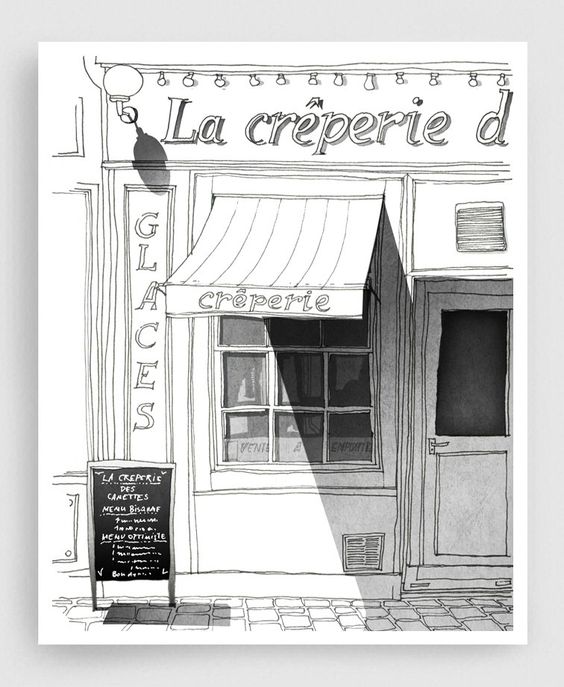 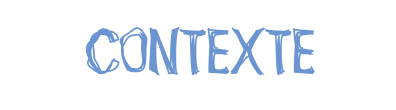 Les commerces de proximité du Sud de la Martinique, qui ont subi beaucoup de pertes lors de la crise sanitaire, sont aujourd’hui confrontés à une nouvelle difficulté, celle de la baisse significative de fréquentation.  La crise économique et l’inflation ont impacté et modifié les habitudes d’achat de tout un chacun. Le client est de plus en plus exigeant. La devanture et l’apparence d’un magasin ont un effet important sur les potentiels clients.Vous souhaitez attirer l’œil du client, mettre en valeur votre entreprises et vous démarquer des autres enseignes, la Communauté d’Agglomération de l’Espace Sud Martinique (CAESM) invite à répondre à cet appel à candidature.Au titre de sa compétence en matière de développement économique, la Communauté d’Agglomération de l’Espace Sud Martinique souhaite participer à la stratégie de reconquête commerciale des centres-villes en favorisant le développement des activités et animations commerciales. Dans la cadre des orientations fixées par sa Politique Locale du Commerce, l’Espace Sud met en place un programme collectif d’accompagnement et d’animations en direction de 20 commerces de proximité implantés dans les centres – villes. Les entreprises retenues bénéficieront de l’offre d’accompagnement suivante : Diagnostic personnalisé,Formations collectives,et préconisations individualisées Les résultats attendus sont la valorisation des devantures commerciales l’attractivités des centre bourgs afin de faire revenir les clients et augmenter le chiffre d’affaires des commerçants.Pour cette première édition, cette action est déployée sur le bassin « Sud – Baie du Marin » (Sainte-Luce, Rivière-Pilote, Marin, Sainte-Anne). Les entreprises souhaitant adhérer à cette démarche d’amélioration continue sont invitées à prendre connaissance de l’ensemble des éléments qui suivent, remplir et signer les formulaires d’informations et d’engagement. Il conviendra de retourner l’ensemble par mail, au format PDF, à l’adresse suivante : i2ae@espacesud.frLa réception des candidatures se fera du 04/03/2024, au 04/04/2024, inclus. 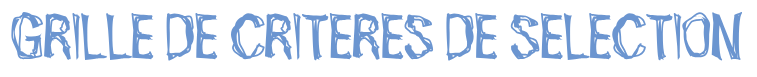 Les entreprises souhaitant faire acte de candidature sont tenues de remplir l’ensemble des critères cumulatifs suivants : Pièces justificatives à renvoyer, complétées et signées :Engagement des participantsFiche entrepriseAttestations sur l’honneur à remplirExtrait Kbis de mois de 3 mois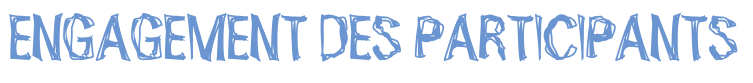 Je soussigné(e), …………………………………………………, responsable de l’entreprise ……………………………………, dont l’activité est située à ( adresse complète) ………………………………, m’engage, dans le cadre de cette démarche qualité, à :me présenter à l’ensemble des ateliers et formations mis en place, respecter les horaires accueillir le prestataire retenu par la CAESM dans mon commerce fournir l’ensemble des informations nécessaires à la définition de mon accompagnement personnaliséJe reconnais que les actions collectives mises en place par la CAESM sont portées par des fonds publics. Je m’engage donc à honorer l’ensemble de mes engagements dans le cadre de cette accompagnement. Date et signature 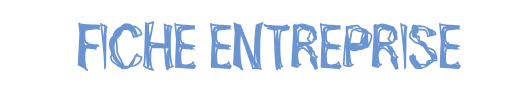   Enseigne :Nom commercial :         Commune d’implantation de l’activité :        Adresse du siège social :         Date de Création :        Effectif : N° de SIRET :        Forme juridique :         Entreprise individuelle : Microentreprise  EIRL (Entreprise Individuelle à responsabilité limitée) EURL (Entreprise Unipersonnelle à responsabilité limitée) Société  SARL (Société à responsabilité limitée)  SAS (Société par actions simplifiées)  SASU (Société par actions simplifiée unipersonnelle) SA (Société anonyme)         Nom et prénom du chef d’entreprise :          Téléphone :         Mail : Contact référent (si différent du chef d’entreprise) :Nom et prénom :                                           Fonction : Téléphone :                                                      Mail :Avez-vous des projets d’amélioration de votre devanture commerciale ? :   Oui    NonSi oui, précisez :   réfection    design    sécurité    éclairage  autreAvez-vous des attentes particulières ? :   Oui    NonSi oui, précisez :  formation    financement de projet   aide au loyer                              changement de local   autre Si autre, précisez : 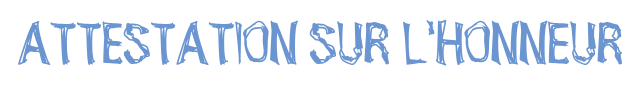 Je soussigné(e)                                                                              , certifie sur l’honneur l’exactitude des renseignements portés au dossier ; et que l’entreprise                                                     , que je représente, est à  jour du paiement des cotisations sociales et fiscales.Fait à	                                     , le                                                             .Signature et cachetCritèresActivité commerciale déclaréeActivité commerciale non ambulante Activité commerciale implantée sur l’une des communes du bassin Avoir une devanture commerciale (vitrine + enseigne)Etre à jour de ses cotisations fiscales et sociales 